Year 7-9 AthleticsDiscus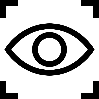 Unit aimTo become more confident and competent when performing the techniques required to be a successful triple Discus thrower.To become more confident and competent when performing the techniques required to be a successful triple Discus thrower.To become more confident and competent when performing the techniques required to be a successful triple Discus thrower.Lesson outcomesDemonstrate the basic stationary discus technique using the correct grip. Demonstrate how to perform throw using motionDemonstrate how to perform an accurate throw using power from the turn and also introducing a “low to high” techniqueDo now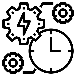 What are the key phases of a basic throw?What are the key phases of a basic throw?How should you correctly grip the discus?How should you correctly grip the discus?How should you correctly grip the discus?How can you create power in a throw?How can you create power in a throw?Core Knowledge gained in this lesson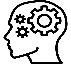 Teacher exposition(I do)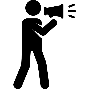 General pointsHold discus on tips of fingersL shape with feetCreate momentum with throwing armWeight transferred from back foot to front footRelease before 12 o clockSee AVIVA athletics pack for images and breakdown of technique in staff filesGeneral pointsHold discus on tips of fingersL shape with feetCreate momentum with throwing armWeight transferred from back foot to front footRelease before 12 o clockSee AVIVA athletics pack for images and breakdown of technique in staff filesGeneral pointsHold discus on tips of fingersL shape with feetCreate momentum with throwing armWeight transferred from back foot to front footRelease before 12 o clockSee AVIVA athletics pack for images and breakdown of technique in staff filesGeneral pointsHold discus on tips of fingersL shape with feetCreate momentum with throwing armWeight transferred from back foot to front footRelease before 12 o clockSee AVIVA athletics pack for images and breakdown of technique in staff filesGeneral pointsHold discus on tips of fingersL shape with feetCreate momentum with throwing armWeight transferred from back foot to front footRelease before 12 o clockSee AVIVA athletics pack for images and breakdown of technique in staff filesGeneral pointsHold discus on tips of fingersL shape with feetCreate momentum with throwing armWeight transferred from back foot to front footRelease before 12 o clockSee AVIVA athletics pack for images and breakdown of technique in staff filesGeneral pointsHold discus on tips of fingersL shape with feetCreate momentum with throwing armWeight transferred from back foot to front footRelease before 12 o clockSee AVIVA athletics pack for images and breakdown of technique in staff filesStudents will know…(taken from elevating athletics athlete pathway)Year 7How to hold the Discus correctlyHow to complete a basic standing throwYear 8How to create power and momentum for a throwYear 9 How to further develop motion to create further power in a throwTeacher exposition(I do)Further depth : M:\PE\PE Resources\PE Resources\Athletics\Throwing\Discus\Howtodiscus.pdfFurther depth : M:\PE\PE Resources\PE Resources\Athletics\Throwing\Discus\Howtodiscus.pdfFurther depth : M:\PE\PE Resources\PE Resources\Athletics\Throwing\Discus\Howtodiscus.pdfFurther depth : M:\PE\PE Resources\PE Resources\Athletics\Throwing\Discus\Howtodiscus.pdfFurther depth : M:\PE\PE Resources\PE Resources\Athletics\Throwing\Discus\Howtodiscus.pdfFurther depth : M:\PE\PE Resources\PE Resources\Athletics\Throwing\Discus\Howtodiscus.pdfFurther depth : M:\PE\PE Resources\PE Resources\Athletics\Throwing\Discus\Howtodiscus.pdfStudents will know…(taken from elevating athletics athlete pathway)Year 7How to hold the Discus correctlyHow to complete a basic standing throwYear 8How to create power and momentum for a throwYear 9 How to further develop motion to create further power in a throw                              Learning task     (We do / you do) 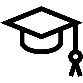                               Learning task     (We do / you do)                               Learning task     (We do / you do)                               Learning task     (We do / you do)                               Learning task     (We do / you do)                               Learning task     (We do / you do)                               Learning task     (We do / you do)                               Learning task     (We do / you do) Students will know…(taken from elevating athletics athlete pathway)Year 7How to hold the Discus correctlyHow to complete a basic standing throwYear 8How to create power and momentum for a throwYear 9 How to further develop motion to create further power in a throwYear 7 – Developing the basic techniqueKey teaching points:Holding the DiscusThe thrower should hold the discus flat against the palm.The fingers are spread evenly over the discus with the thumb flat.The discus is held, not gripped tightly.The first joint of the four fingers is curled over the rim.Structure of lessonStudents work in pairs and take turns Start with standing forward throw Develop into a standing throwAllow measuring throughout Year 7 – Developing the basic techniqueKey teaching points:Holding the DiscusThe thrower should hold the discus flat against the palm.The fingers are spread evenly over the discus with the thumb flat.The discus is held, not gripped tightly.The first joint of the four fingers is curled over the rim.Structure of lessonStudents work in pairs and take turns Start with standing forward throw Develop into a standing throwAllow measuring throughout Year 8 –  Create motion in a throwKey teaching points:Standing throwThe thrower should adopt a side-on stance with feet just over shoulder width apart.The toe of the foot should be level with the heel of the right, which is parallel to the centre of the circle.As the discus is swung back behind the right hip, the right leg should be bent.The right heel should be turned outwards initiating the right leg and hip rotation.Structure of the lessonStudents work in pairs and take turns Standing throw from the startAllow measuring throughout Development Use coaching cards found in the link belowAthletics teaching made easy Resource.pdfYear 8 –  Create motion in a throwKey teaching points:Standing throwThe thrower should adopt a side-on stance with feet just over shoulder width apart.The toe of the foot should be level with the heel of the right, which is parallel to the centre of the circle.As the discus is swung back behind the right hip, the right leg should be bent.The right heel should be turned outwards initiating the right leg and hip rotation.Structure of the lessonStudents work in pairs and take turns Standing throw from the startAllow measuring throughout Development Use coaching cards found in the link belowAthletics teaching made easy Resource.pdfYear 8 –  Create motion in a throwKey teaching points:Standing throwThe thrower should adopt a side-on stance with feet just over shoulder width apart.The toe of the foot should be level with the heel of the right, which is parallel to the centre of the circle.As the discus is swung back behind the right hip, the right leg should be bent.The right heel should be turned outwards initiating the right leg and hip rotation.Structure of the lessonStudents work in pairs and take turns Standing throw from the startAllow measuring throughout Development Use coaching cards found in the link belowAthletics teaching made easy Resource.pdfYear 9  - Developing motion and introduce “low to high” techniqueKey teaching points:Same as year 8Create more power from the throw by using body weight shift.All weight on back foot (low) and drive through to front foot (high) to create more power and momentum. Structure of the lessonStudents work in pairs and take turns Standing throw from the startAllow measuring throughout Development Use coaching cards found in the link belowAthletics teaching made easy Resource.pdfYear 9  - Developing motion and introduce “low to high” techniqueKey teaching points:Same as year 8Create more power from the throw by using body weight shift.All weight on back foot (low) and drive through to front foot (high) to create more power and momentum. Structure of the lessonStudents work in pairs and take turns Standing throw from the startAllow measuring throughout Development Use coaching cards found in the link belowAthletics teaching made easy Resource.pdfYear 9  - Developing motion and introduce “low to high” techniqueKey teaching points:Same as year 8Create more power from the throw by using body weight shift.All weight on back foot (low) and drive through to front foot (high) to create more power and momentum. Structure of the lessonStudents work in pairs and take turns Standing throw from the startAllow measuring throughout Development Use coaching cards found in the link belowAthletics teaching made easy Resource.pdfStudents will know…(taken from elevating athletics athlete pathway)Year 7How to hold the Discus correctlyHow to complete a basic standing throwYear 8How to create power and momentum for a throwYear 9 How to further develop motion to create further power in a throwResponsive adaptations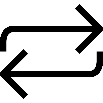 DevelopingLighter discus to allow progressPerform from feet shoulder width and point out toward throwing areaDevelopingLighter discus to allow progressPerform from feet shoulder width and point out toward throwing areaDevelopingLighter discus to allow progressPerform from feet shoulder width and point out toward throwing areaSecuringClear L shape with feetAllow greater motionSecuringClear L shape with feetAllow greater motionSecuringClear L shape with feetAllow greater motionMasteringIncrease weight of discusDevelop further motion and introduction of moving body weight from low to highMasteringIncrease weight of discusDevelop further motion and introduction of moving body weight from low to highProgress check questions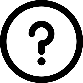 Year 7What are the main phases of a throw?Why is it important to transfer weight?How do you hold the javelin correctly?Year 7What are the main phases of a throw?Why is it important to transfer weight?How do you hold the javelin correctly?Year 7What are the main phases of a throw?Why is it important to transfer weight?How do you hold the javelin correctly?Year 8What are the main phases of a throw?Why is the angle of the throw important?How would you describe to your peers the release of the discus?Year 8What are the main phases of a throw?Why is the angle of the throw important?How would you describe to your peers the release of the discus?Year 8What are the main phases of a throw?Why is the angle of the throw important?How would you describe to your peers the release of the discus?Year 9What is meant by the speed of release?Why is the angle of the throw important?How does more momentum develop the discus throw further?Year 9What is meant by the speed of release?Why is the angle of the throw important?How does more momentum develop the discus throw further?Errors or misconceptions to look out for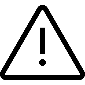 The main run-up issues include:Incorrect grip used – Discus held too high in hand Incorrect stance – feet not positioned wide enough or pointing in the right directionRelease – discus is released too early/lateThe main run-up issues include:Incorrect grip used – Discus held too high in hand Incorrect stance – feet not positioned wide enough or pointing in the right directionRelease – discus is released too early/lateThe main run-up issues include:Incorrect grip used – Discus held too high in hand Incorrect stance – feet not positioned wide enough or pointing in the right directionRelease – discus is released too early/lateThe main run-up issues include:Incorrect grip used – Discus held too high in hand Incorrect stance – feet not positioned wide enough or pointing in the right directionRelease – discus is released too early/lateThe main run-up issues include:Incorrect grip used – Discus held too high in hand Incorrect stance – feet not positioned wide enough or pointing in the right directionRelease – discus is released too early/lateThe main run-up issues include:Incorrect grip used – Discus held too high in hand Incorrect stance – feet not positioned wide enough or pointing in the right directionRelease – discus is released too early/lateThe main run-up issues include:Incorrect grip used – Discus held too high in hand Incorrect stance – feet not positioned wide enough or pointing in the right directionRelease – discus is released too early/lateThe main run-up issues include:Incorrect grip used – Discus held too high in hand Incorrect stance – feet not positioned wide enough or pointing in the right directionRelease – discus is released too early/late